Федеральное государственное бюджетное образовательное учреждение высшего образования «Красноярский государственный медицинский университет имени профессора В.Ф. Войно-Ясенецкого»Министерства здравоохранения Российской ФедерацииФармацевтический колледжДневникпроизводственной практикипо МДК 04.01. «Теория и практика  лабораторных  микробиологических и иммунологических исследований »Азорина Полина ЮрьевнаФИОМесто прохождения практики КГБУЗ «Красноярский краевой кожно-венерологический диспансер №1»		            (медицинская организация, отделение)с «22» июня 2019 г.   по «05» июля 2019 г.Руководители практики:Общий – Ф.И.О. (его должность) Попов В.Г., заведующий КСЛНепосредственный – Ф.И.О. (его должность) Попов В.Г., заведующий КСЛМетодический – Ф.И.О. (его должность) Тюльпанова О.Ю., преподавательКрасноярск, 2019Содержание1. Цели и задачи практики2. Знания, умения, практический опыт, которыми должен овладеть студент после прохождения практики3. Тематический план4. График прохождения практики5. Инструктаж по технике безопасности6.  Содержание и объем проведенной работы7. Манипуляционный лист (Лист лабораторных / химических исследований)8. Отчет (цифровой, текстовой)Цели и задачи практики:Закрепление в производственных условиях профессиональных умений и навыков по методам микробиологических и иммунологических исследований.Расширение и углубление теоретических знаний и практических умений по методам микробиологических и иммунологических исследований.Повышение профессиональной компетенции студентов и адаптации их на рабочем месте, проверка возможностей самостоятельной работы.Осуществление учета и анализ основных микробиологических показателей, ведение документации.Воспитание трудовой дисциплины и профессиональной ответственности.Изучение основных форм и методов работы в бактериологической лаборатории.Программа практики.В результате прохождения практики студенты должны уметь самостоятельно:Организовать рабочее место для проведения лабораторных исследований.Подготовить лабораторную посуду, инструментарий и оборудование для анализов.Приготовить растворы, реактивы, дезинфицирующие растворы.Провести дезинфекцию биоматериала, отработанной посуды, стерилизацию инструментария и лабораторной посуды.Провести прием, маркировку, регистрацию и хранение поступившего биоматериала.Регистрировать проведенные исследования.Вести учетно-отчетную документацию.Пользоваться приборами в лаборатории.По окончании практики студент долженпредставить в колледж следующие документы:Дневник с оценкой за практику, заверенный подписью общего руководителя и печатью ЛПУ.Характеристику, заверенную подписью руководителя практики и печатью ЛПУ.Текстовый отчет по практике (положительные и отрицательные стороны практики, предложения по улучшению подготовки в колледже, организации и проведению практики).Выполненную самостоятельную работу.В результате производственной практики обучающийся должен:Приобрести практический опыт:- приготовления питательных сред для культивирования различных групп микроорганизмов с учетом их потребностей- техники посевов на чашки Петри, скошенный агар и высокий столбик агара.Освоить умения:- готовить материал к микробиологическим исследованиям;- определять культуральные и морфологические свойства; - вести учетно-отчетную документацию; - производить забор исследуемого материала;- принимать, регистрировать материал;- утилизировать отработанный материал.Знать:- задачи, структуру, оборудование, правила работы и техники безопасности в микробиологический лаборатории; - основные методы и диагностическое значение исследований протеолитических , сахаролитических, гемолитических свойств микроорганизмов, антигенной структуры.Тематический планКвалификация Медицинский лабораторный техник6 семестрГрафик прохождения практики.4/6 семестрИнструктаж по технике безопасностиИнструктаж по технике безопасности при работе с биоматериалом:В лаборатории проводить работы только в спецодежде: медицинском халате, сменной обуви, колпаке, резиновых перчатках. При угрозе разбрызгивания биологических жидкостей также надевают медицинскую маску, защитные очки или экран, клеенчатый фартук.Надевать резиновые перчатки при любом соприкосновении с биологическими жидкостями.Повреждения на коже рук дополнительно под перчатками закрываются напальчником или лейкопластырем.Резиновые перчатки надевать поверх медицинского халата.После каждого снятия перчаток необходимо тщательно мыть руки.Не допускается пипетирования жидкостей ртом, для этого используются резиновые груши или автоматические пипетки.Исключаются из обращения пробирки с битыми краями.Перед началом работы проводится проверка исправности аппаратуры, используемой в КДЛ.Поверхности столов в конце рабочего дня обеззараживают протиранием дезсредством, при загрязнении стола биологическими жидкостями – немедленно двукратно с интервалом в 15 минут протереть поверхность дезсредством. После исследования вся посуда, соприкасающаяся с биологическим материалом, перчатки, должны подвергаться обеззараживанию – дезинфекции, которая проводится путем погружения на 1 час в дезраствор.При возникновении аварийной ситуации:При попадании биологической жидкости на незащищенную кожу – немедленно обработать кожу 70% этиловым спиртом, вымыть руки дважды с мылом, повторно обработать 70% этиловым спиртом.При попадании биологической жидкости в глаза – обильно промыть водой (не тереть).При попадании биологической жидкости в рот – прополоскать водой, а затем 70% этиловым спиртом.При получении травмы (укол, порез, ссадина) во время работы с биологической жидкостью, если из раны течет кровь – не останавливать, если кровотечения нет – выдавить несколько капель крови, затем обработать рану 70% этиловым спиртом, промыть под проточной водой с мылом дважды, края раны обработать йодом, заклеить пластырем (или клеем БФ) или сделать повязку.При попадании биологической жидкости в нос – обильно промыть водой (не тереть).При загрязнении биологической жидкостью халата и одежды – снять рабочую одежду и погрузить в дезинфицирующий раствор или бикс (бак) для автоклавирования.Правила безопасной работы с биологическим материалом регламентируются:Приказом №408 МЗ СССР от 12.07.1989г. «О мерах по снижению заболеваемости вирусным гепатитом»Приказом №170 МЗ РФ от 15.08.1994г. «О мерах по совершенствованию профилактики и лечения ВИЧ-инфекции в РФ»Инструкцией по мерам профилактики распространения инфекционных заболеваний при работе в КДЛ ЛПУ.СанПин 2.1.3.2630-10 от 09.08.2010г. «Санитарно-эпидемиологические требования к организациям, осуществляющим медицинскую деятельность»СанПиН 2.1.7.2790-10 от 09.12.2010г. «Санитарно-эпидемиологические требования к обращению с медицинскими отходами»Подпись общего руководителя________________________Подпись студента___________________________________М.П.1 день производственной практики, 22.06.2019 г.Методический день: начало работы над дневником2 день производственной практики, 24.06.2019 г.Перед началом работы был проведен вводный инструктаж и первичный инструктаж на рабочем месте, ознакомление с нормативными документами, регламентирующими работу в клинико-серологической лаборатории.Позже было проведено ознакомление с инструкциями по работе с оборудованием, используемым в лаборатории.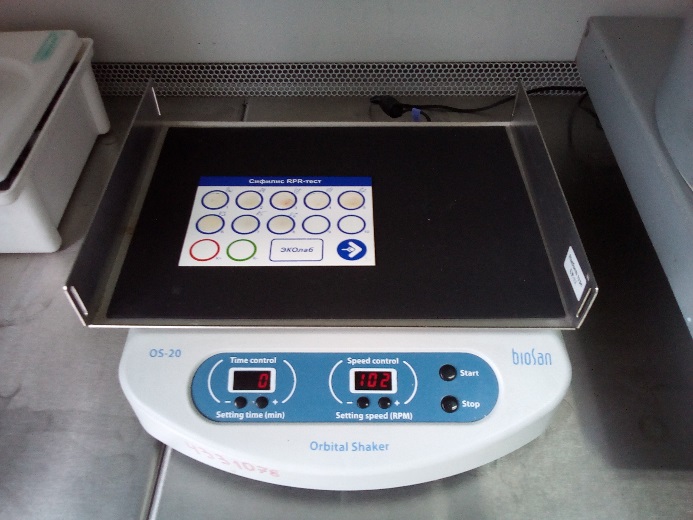 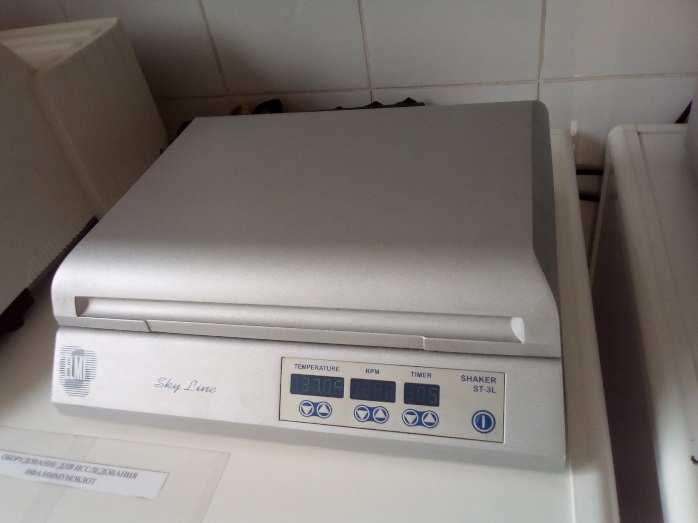 Лабораторные шейкеры - это приборы для перемешивания химический и биологических субстанций в различных сосудах. Также имеются шейкеры, оснащенные термостатом. В данной лаборатории шейкеры используются для инкубации проб для постановки РПР и ИФА.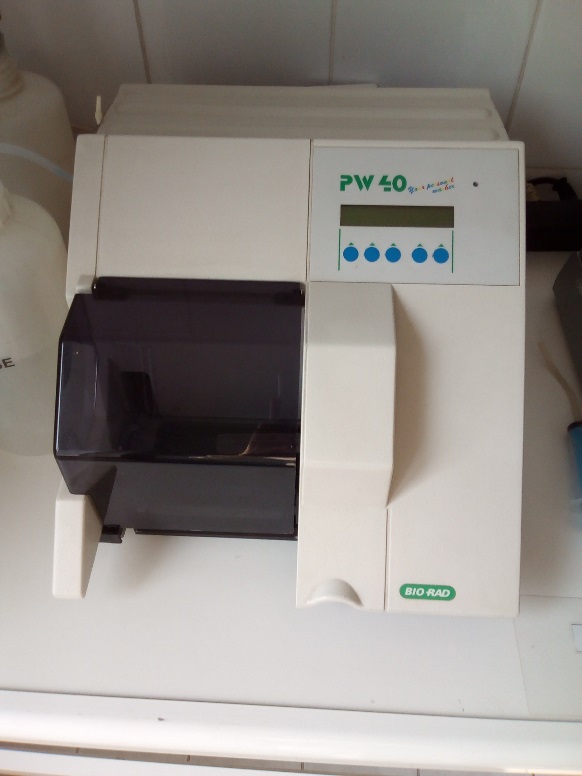 Вошер планшетный PW 40 (8-ми канальный) – прибор для промывки планшеток после завершения исследования.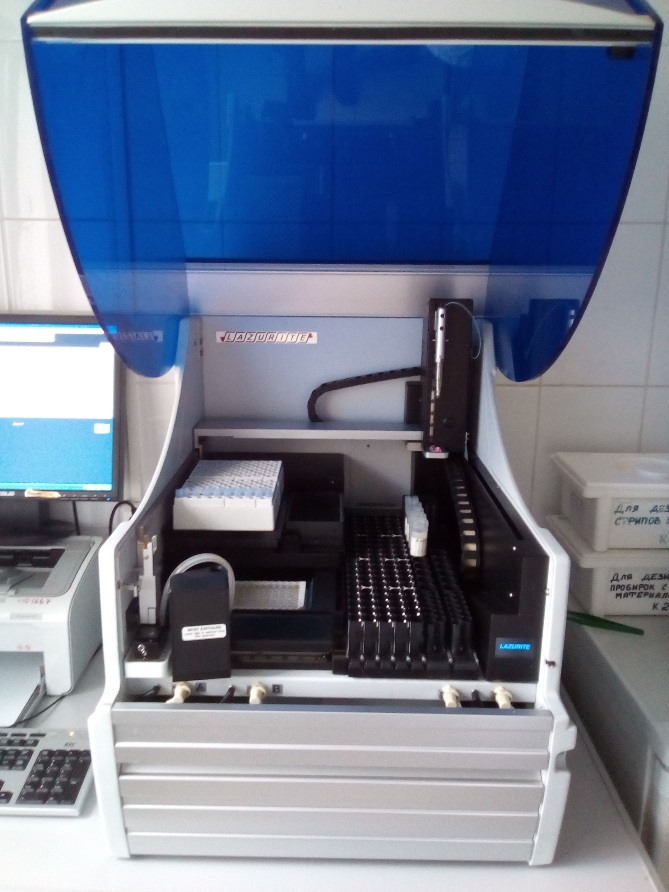 Автоматический иммуноферментный анализатор «Лазурит» - прибор для проведения различных иммуноферментных методик. В данной лаборатории применяется для постановки ИФА.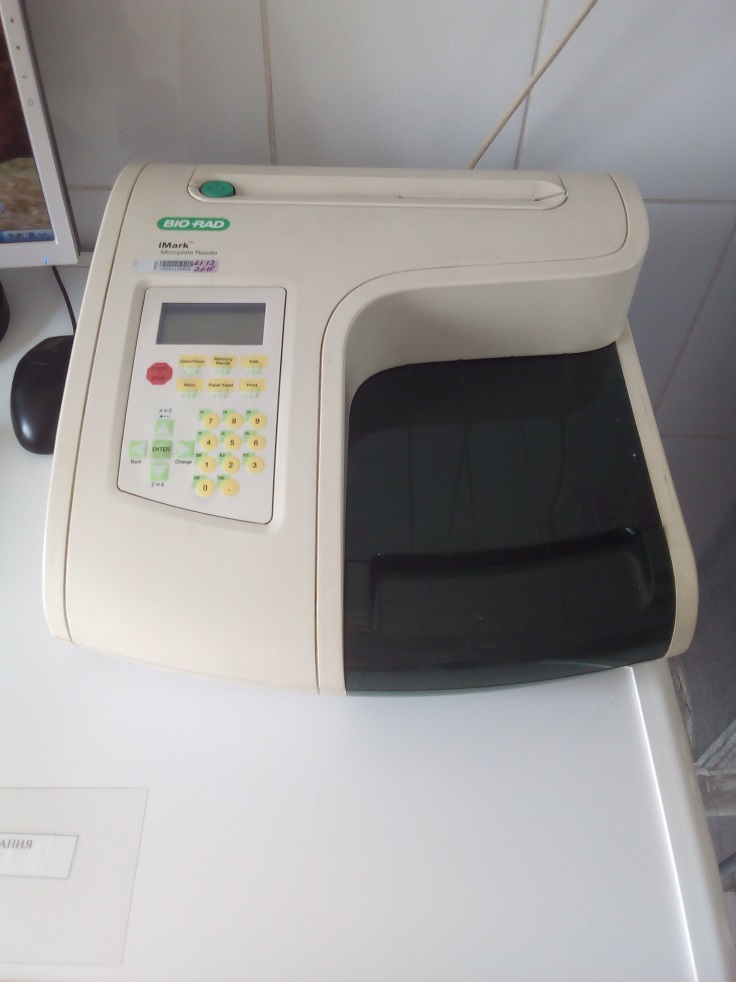 Компактный микропланшетный фотометр iMark предназначен для измерения оптической плотности образцов в микропланшетах различных форматов и стрипах. Он отличается высокой скоростью чтения в одно и двухволновых режимах, обширными возможностями встроенного бортового софта, а также наличием шейкера и встроенного термопринтера.3 день производственной практики, 25.06.2019 г.Произведен прием, маркировка материала и подготовка образцов для проведения серодиагностики (44 шт).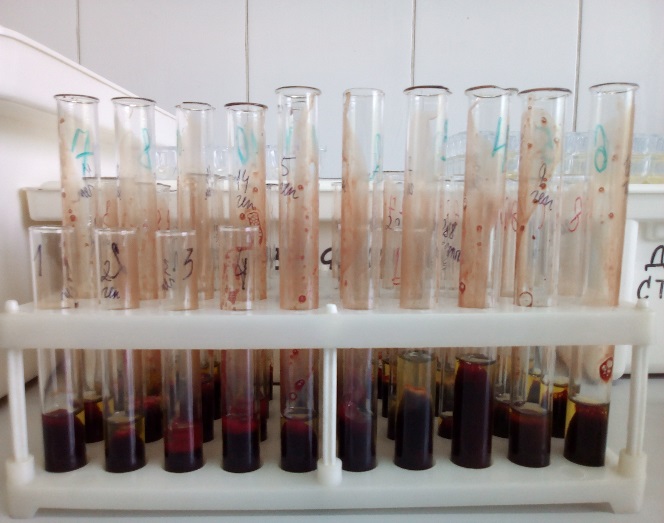 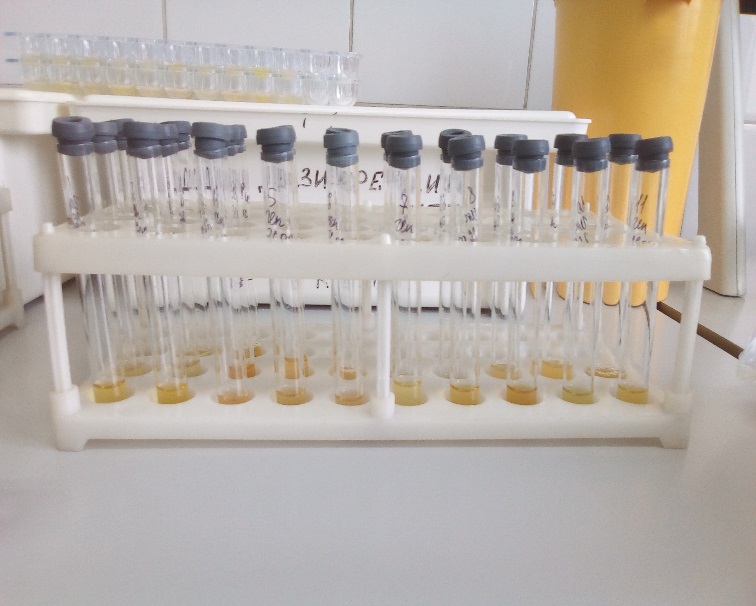 Проведена постановка реакции агглютинации из подготовленных образцов.Реакция агглютинация (РА) - это склеивание и выпадение в осадок микробов или других клеток под действием антител в присутствии электролита (изотонического раствора натрия хлорида). Образовавшийся осадок называют агглютинатом. Для реакции необходимы: 1. Антитела (агглютинины) - находятся в сыворотке больного или в иммунной сыворотке. 2. Антиген - взвесь живых или убитых микроорганизмов, эритроцитов или других клеток. 3. Изотонический раствор. Антителом при этом является сыворотка больного, а антигеном - известный микроб. При идентификации микробов или других клеток антигеном служит их взвесь, а антителом - известная иммунная сыворотка. В данной лаборатории проводится постановка развернутой реакции агглютинации.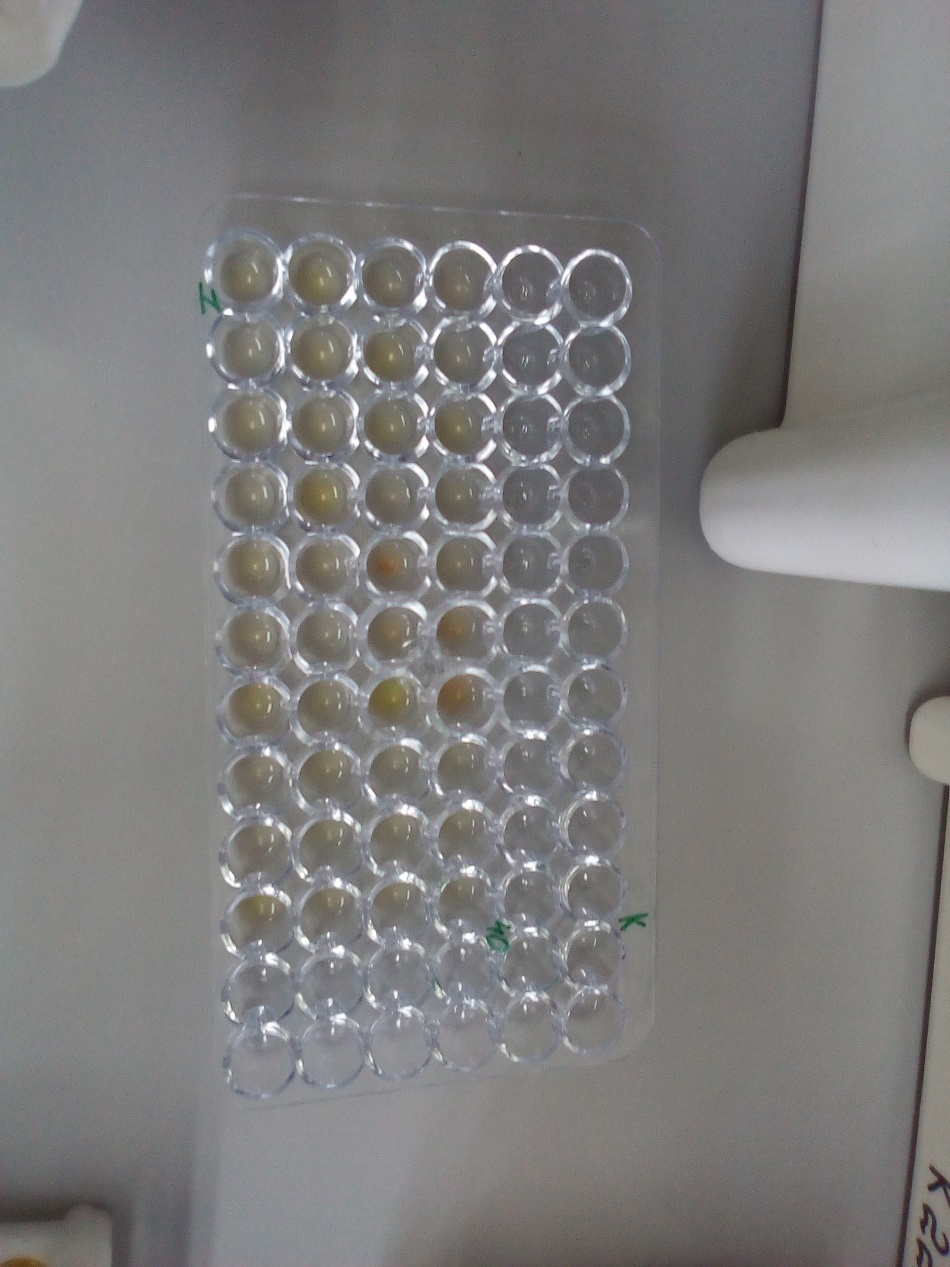 По окончанию работы была проведена дезинфекция рабочего места, оборудования и посуды, дезинфекция и утилизация отработанного материала.4 день производственной практики, 26.06.2019 г.Произведен прием, маркировка материала и подготовка образцов для проведения серодиагностики (30 шт).Проведена постановка реакции агглютинации из подготовленных образцов. Проведена постановка экспресс-метода РПР.RPR относится к группе реакций связывания комплемента (РСК) и основывается на способности сыворотки крови больного сифилисом образовывать комплекс с соответствующими антигенами.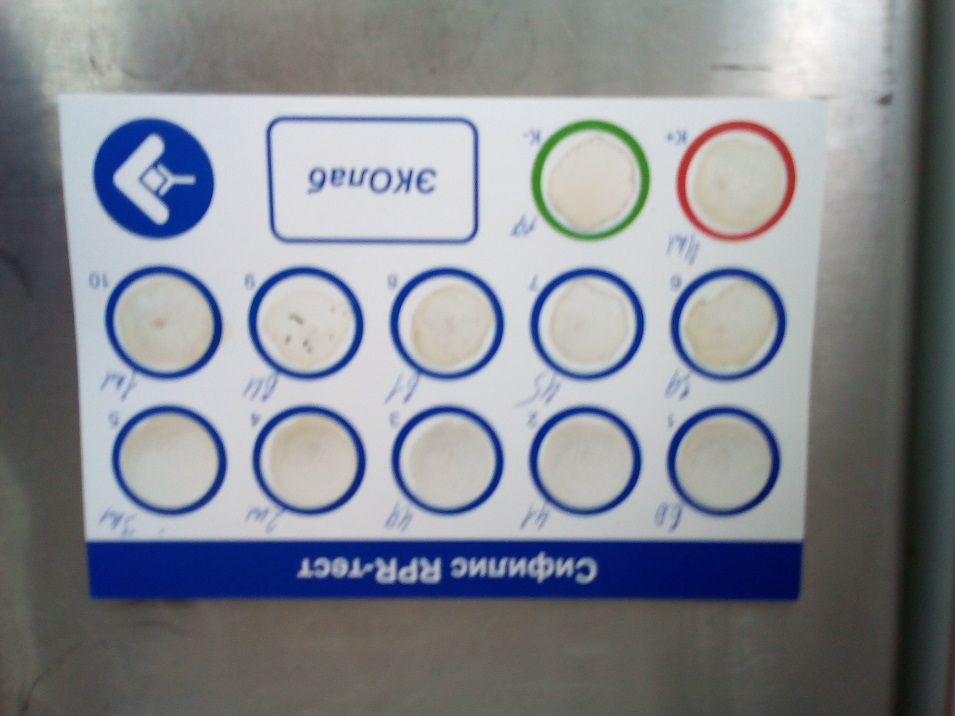 По окончанию работы была проведена дезинфекция рабочего места, оборудования и посуды, дезинфекция и утилизация отработанного материала.5 день производственной практики, 27.06.2019 г.Произведен прием, маркировка материала и подготовка образцов для проведения серодиагностики (34 шт).Проведена постановка реакции агглютинации из подготовленных образцов. Проведена постановка экспресс-метода РПР.Проведена постановка ИФА для выявления антител к гепатитам В и С.Иммуноферментный анализ — лабораторный иммунологический метод качественного или количественного определения различных низкомолекулярных соединений, макромолекул, вирусов и пр., в основе которого лежит специфическая реакция антиген-антитело.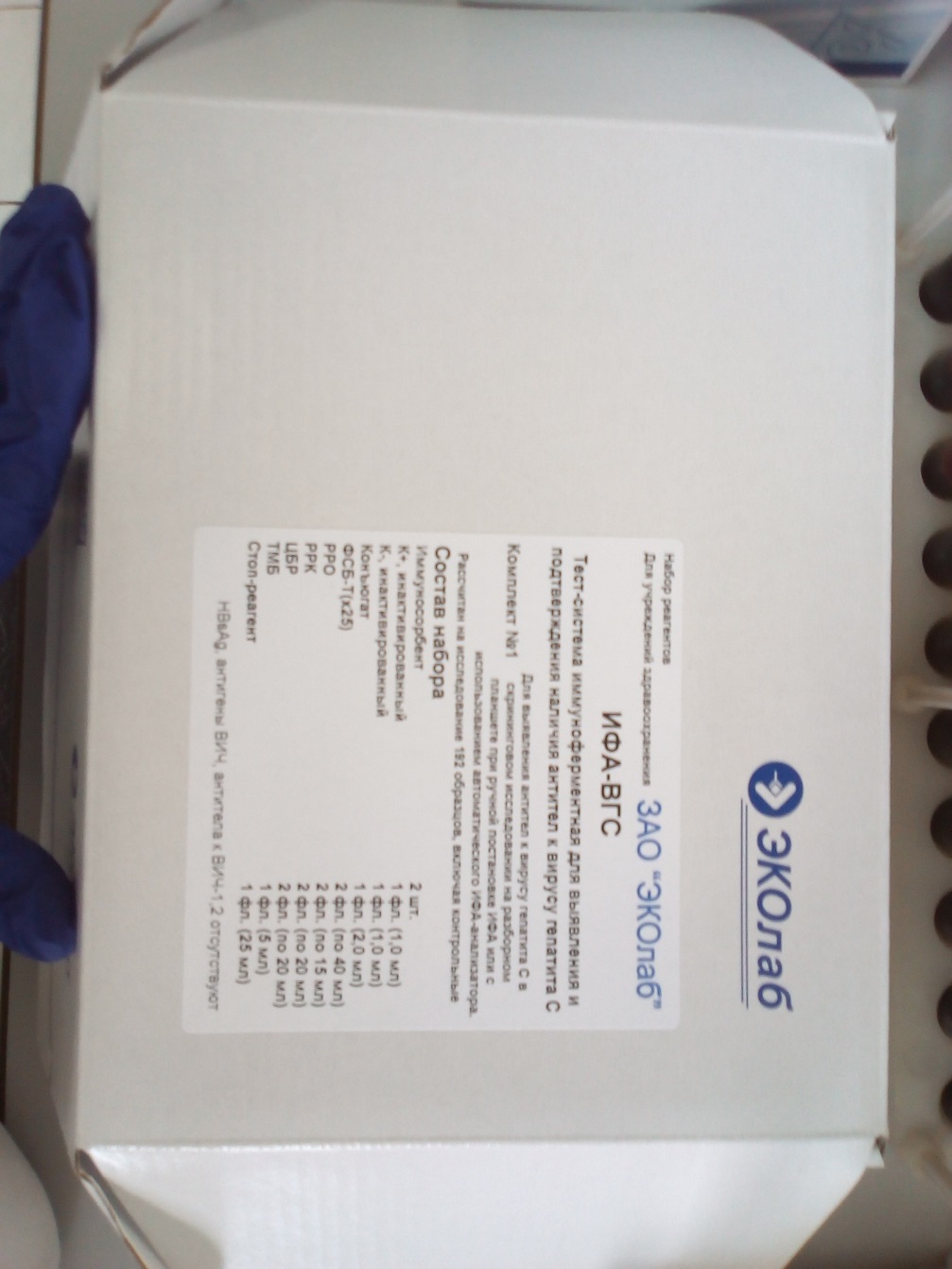 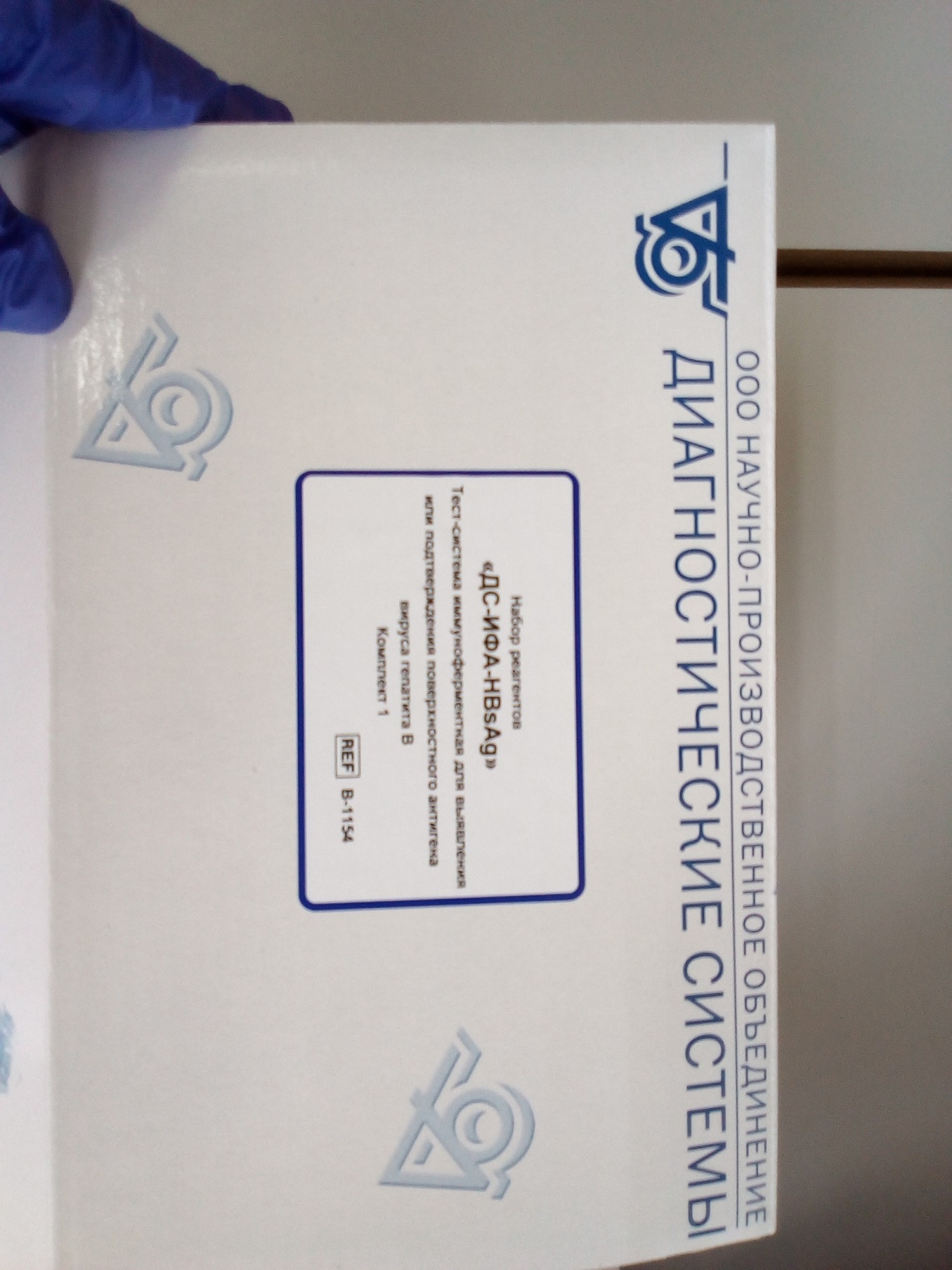 По окончанию работы была проведена дезинфекция рабочего места, оборудования и посуды, дезинфекция и утилизация отработанного материала.6 день производственной практики, 28.06.2019 г.Произведен прием, маркировка материала и подготовка образцов для проведения серодиагностики (25 шт).Проведена постановка реакции агглютинации из подготовленных образцов. Проведена постановка экспресс-метода РПР.Изучен метод определения иммуноблот.Исследование IgG антител к антигенам возбудителя сифилиса Treponema pallidum методом иммуноблота используют в качестве дополнительного специфического трепонемного теста при необходимости углубленного исследования при неубедительных результатах скрининговых и подтверждающих тестов диагностики сифилиса. Тест основан на методе Вестерн-блота. В ходе исследования выявляют наличие в сыворотке пациента антител класса IgG к электрофоретически разделенным и перенесенным на нитроцеллюлозную мембрану избранным антигенам возбудителя сифилиса Treponema pallidum. Помимо исследования на сифилис, на иммуноблоте проводится определение наличия антител к ряду других возбудителей венерических заболеваний (например, хламидии).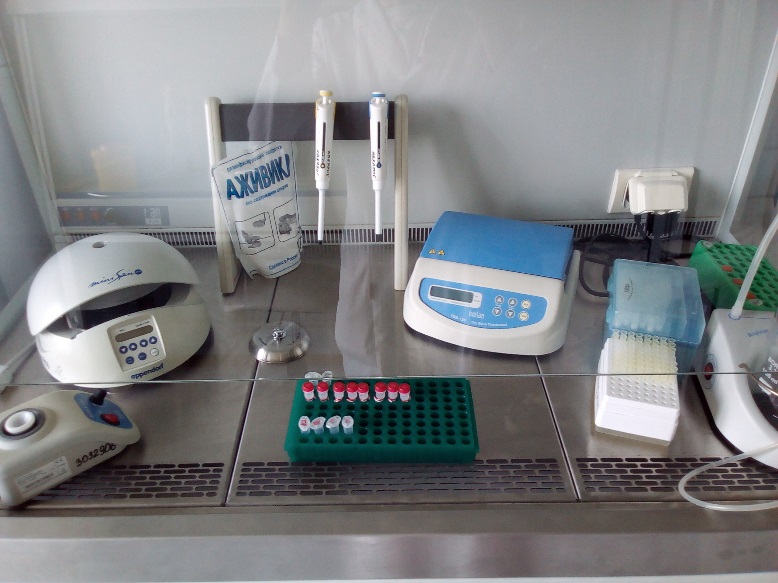 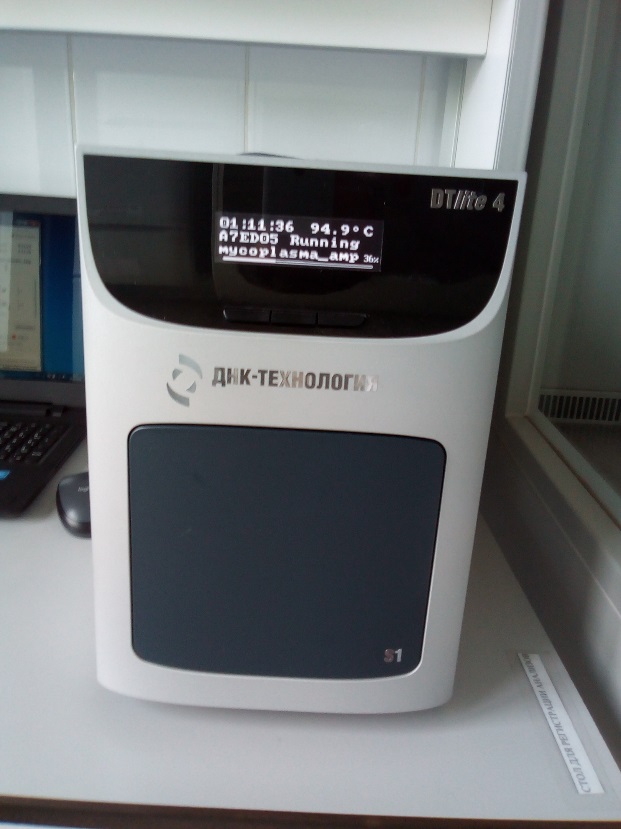 По окончанию работы была проведена дезинфекция рабочего места, оборудования и посуды, дезинфекция и утилизация отработанного материала.7 день производственной практики, 29.06.2019 г.Методический день: заполнение дневника.8 день производственной практики, 01.07.2019 г.Проведен прием и регистрация материала для микробиологических исследований (12 шт).Приготовлены среды МПА, Сабуро, хромогенный агар в объеме 100 мл каждая. Принято участие в проведении внутрилабораторного контроля качества в соответствии с правилами Вестгарда. Подготовлены пробы для проведения микроскопического исследования для определения наличия спор и мицелия грибов в исследуемом материале. Чешуйки кожи и ногтевые пластинки помещаются в 20% раствор щелочи, после наносятся на предметное стекло и микроскопируются.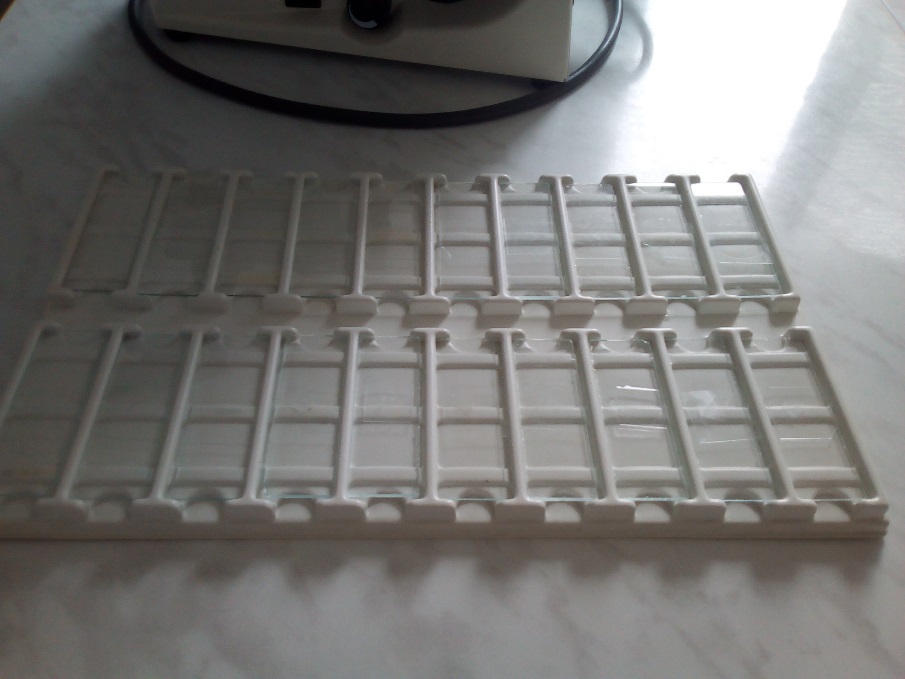 По окончанию работы была проведена дезинфекция рабочего места, оборудования и посуды, дезинфекция и утилизация отработанного материала.9 день производственной практики, 02.07.2019 г.Проведен прием и регистрация материала для микробиологических исследований (15 шт).Приготовлены среды МПА, Сабуро, хромогенный агар в объеме 150 мл каждая.Изучены культуральные и морфологические свойства дрожжеподобных грибов рода Candida. Кандиды лучше растут на специальных питательных средах с добавлением углеводов (глюкозы), но могут размножаться и на простых. Оптимальная температура роста грибов – +22-36оС; pH – 5,8-6,5. Специальными средами для выращивания кандид являются глюкозо-пептонный агар, кукурузный питательный агар, среда Сабуро. Колонии на глюкозо-пептонной среде при +25оС через 1-3 дня роста – молочно-белые, беловато-кремовые с тусклым блеском; вначале гладкие, влажные, при дальнейшей инкубации могут стать морщинистыми.Существуют различные морфологические варианты кандид: от дрожжей до гифальных форм. Гифальные элементы считаются более агрессивными и патогенными, в то время как дрожжеподобная форма является комменсальной и менее патогенной. Хотя кандиды часто называют диморфными, фактически они являются полиморфными, так как могут принимать вид дрожжей, гиф (несептированный мицелий) и псевдогиф (псевдомицелий) – тонких удлиненных клеток, располагающихся друг за другом в виде нитей и не имеющих общей оболочкиДля кандид характерно только неполовое размножение, при этом формирующиеся в процессе жизнедеятельности неполовые споры принято называть «конидии». С. аlbicans могут образовывать гроздеподобные скопления бластоконидий (молодые клетки гриба диаметром 2-5 мкм). Бластические конидии кандид отпочковываются от материнской клетки и располагаются на перетяжках псевдомицелия.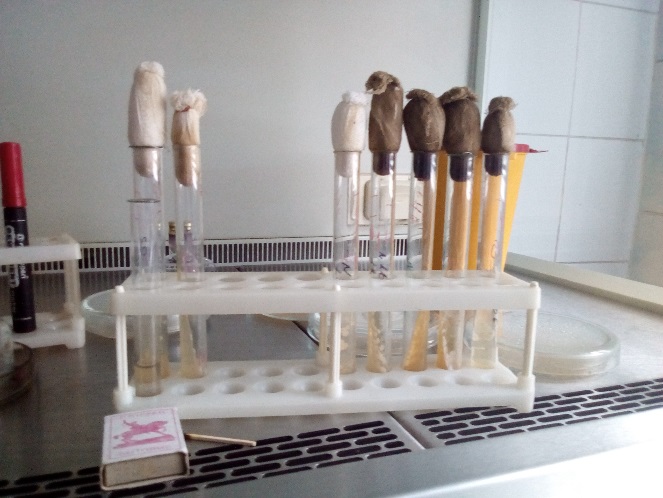 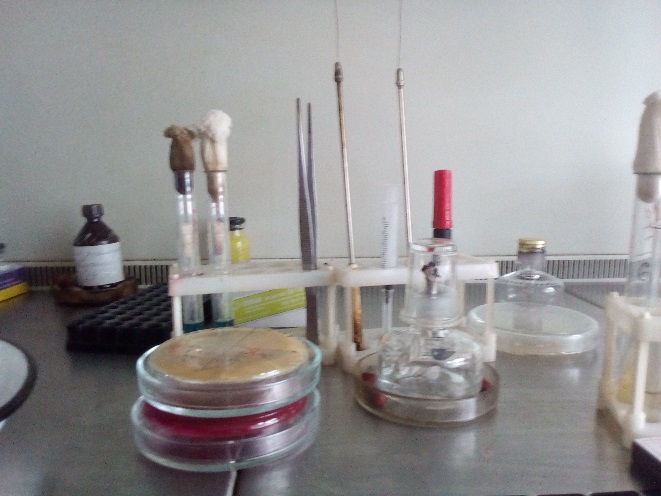 По окончанию работы была проведена дезинфекция рабочего места, оборудования и посуды, дезинфекция и утилизация отработанного материала.10 день производственной практики, 03.07.2019 г.Проведен прием и регистрация материала для микробиологических исследований (10 шт).Приготовлены среды МПА, Сабуро, хромогенный агар в объеме 150 мл каждая.Изучены протеолитические, сахаролитические и гемолитические свойства дрожжеподобных грибов рода Candida.Приготовлены мазки из колоний, выросших на МПА, окрашены метиленовым синим.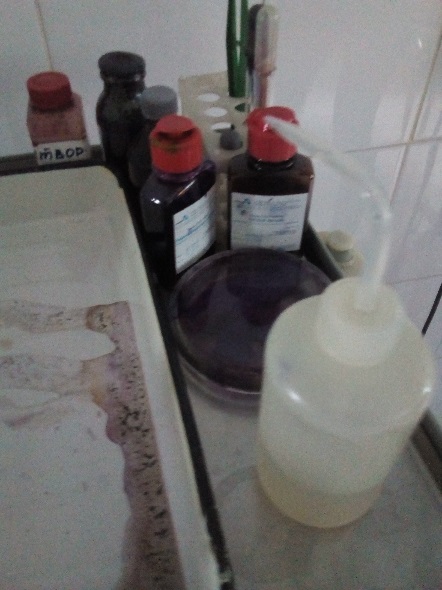 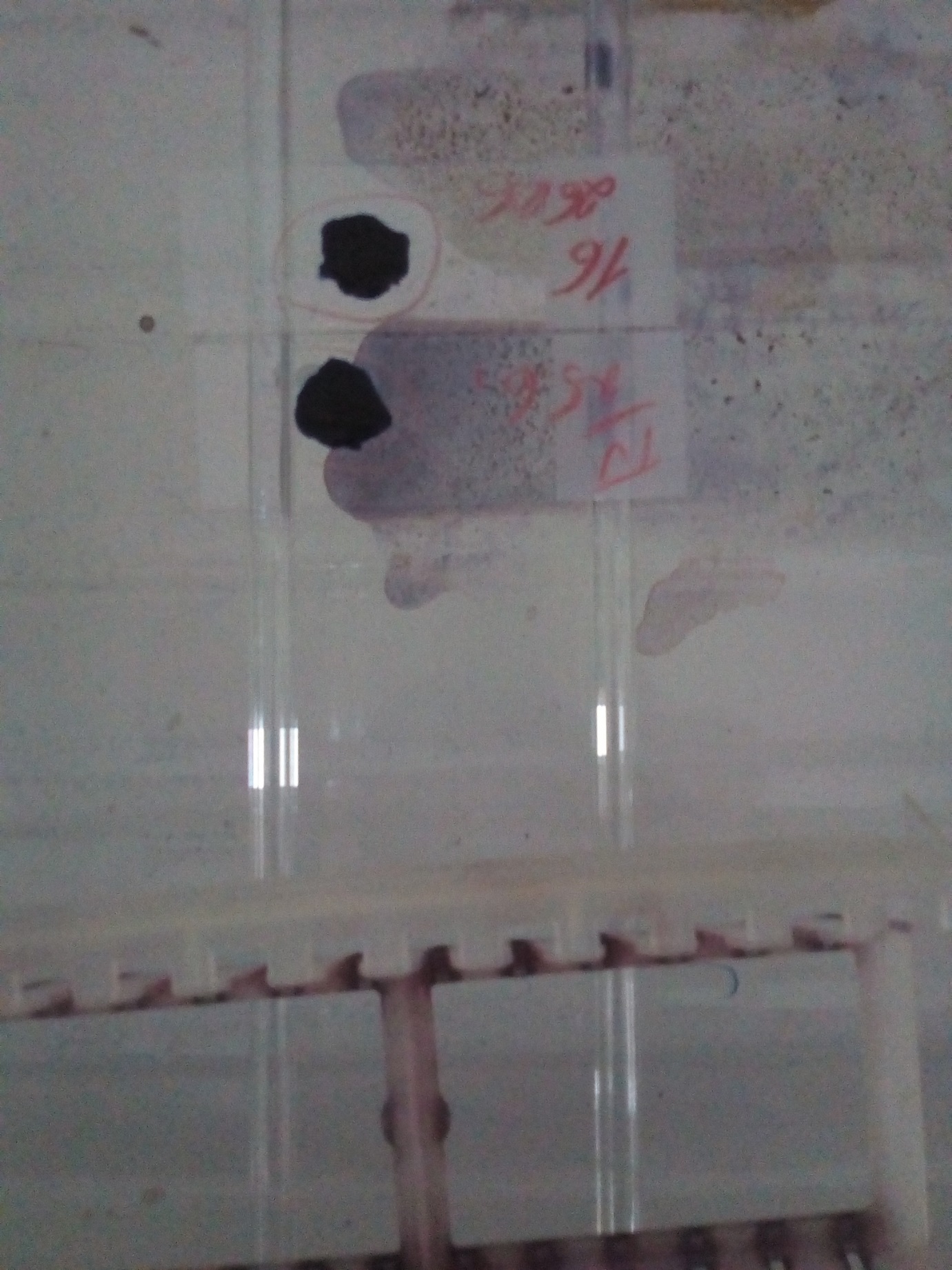 По окончанию работы была проведена дезинфекция рабочего места, оборудования и посуды, дезинфекция и утилизация отработанного материала.11 день производственной практики, 04.07.2019 г.Проведен прием и регистрация материала для микробиологических исследований (10 шт).Приготовлены среды МПА, Сабуро, хромогенный агар в объеме 200 мл каждая.Проведена оценка колоний, выросших на хромогенном агаре.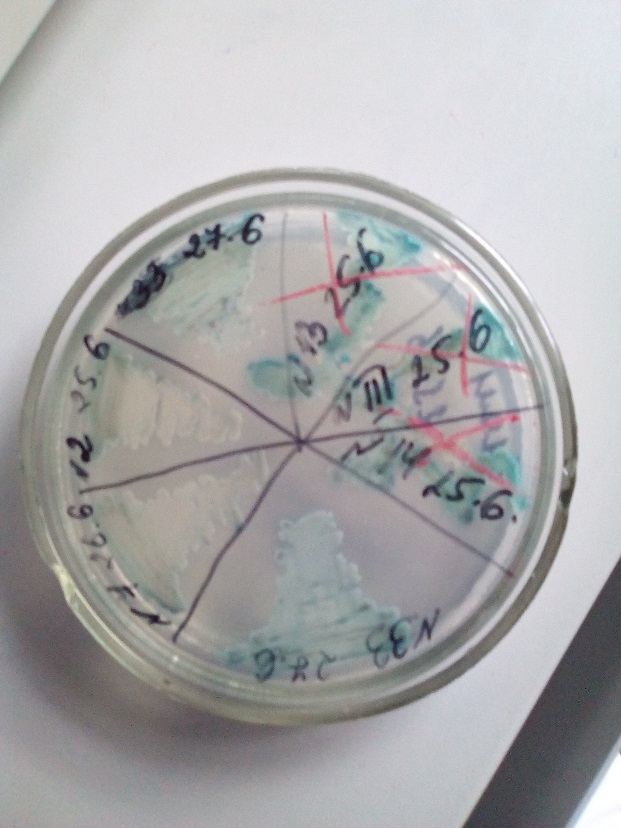 По окончанию работы была проведена дезинфекция рабочего места, оборудования и посуды, дезинфекция и утилизация отработанного материала.12 день производственной практики, 05.07.2019 г.Защита дневника производственной практики.Лист лабораторных исследованийОТЧЕТ ПО ПРОИЗВОДСТВЕННОЙ ПРАКТИКЕФ.И.О. обучающегося Азорина Полина ЮрьевнаГруппы  305   специальности Лабораторная диагностикаПроходившего (ей) производственную практику с 22.06 по 05.07 2019гЗа время прохождения практики мною выполнены следующие объемы работ:1. Цифровой отчет2. Текстовой отчетОбщий руководитель практики   ________________  ____________________(подпись)                              (ФИО)М.П.организацииХАРАКТЕРИСТИКААзорина Полина ЮрьевнаФИОобучающийся (ая) на _3_курсе  по специальности СПО   31.02.03 Лабораторная диагностикауспешно прошел (ла)  производственную практику по профессиональному модулю:          Проведение лабораторных микробиологических исследованийМДК 04.01 Теория и практика лабораторных микробиологических и иммунологических исследованийв объеме___72___ часов с  «22» июня 2019г.  по «05» июля 2019г.в организацииКГБУЗ «Красноярский краевой кожно-венерологический диспансер №1», 660099, г. Красноярск, ул. Брянская, 79наименование организации, юридический адресЗа время прохождения практики:«__05__»___июля__2019 г.Подпись непосредственного руководителя практики_______________/ФИО, должностьПодпись общего руководителя практики                                                              м.п.                                                 _____________/ФИО, должностьАттестационный лист производственной практикиСтудент (Фамилия И.О.)  Азорина Полина ЮрьевнаОбучающийся на 3 курсе по специальности 31.02.03 «Лабораторная диагностика»                                                     при прохождении производственной практики по ПМ 04 Проведение лабораторных  микробиологических и иммунологических исследованийМДК 04.01 Теория и практика  лабораторных микробиологических и иммунологических исследований с 22.06 2019г. по 05.07 2019г.     в объеме  72  часовв организации КГБУЗ «Красноярский краевой кожно-венерологический диспансер №1»освоил  общие компетенции    ОК 1 – ОК 14 _______________________________________________________________ освоил профессиональные компетенции   ПК  4.1, ПК  4.2,ПК 4.3, ПК4.4Дата                 05.07.2019                                               Ф.И.О. _______________(подпись общего руководителя производственной практики  от  организации)МП организацииДата                     методический руководитель __________  Ф.И.О.__________                                                                                   (подпись)МП учебного отдела№Наименование разделов и тем практикиНаименование разделов и тем практикиВсего часов1Ознакомление с правилами работы в  бак лабораторииОзнакомление с правилами работы в  бак лаборатории62 Подготовка материала к микробиологическому исследованиям: прием , регистрация биоматериала Подготовка материала к микробиологическому исследованиям: прием , регистрация биоматериала33Приготовление питательных сред  общеупотребительных, элективных, дифференциально-диагностических.Приготовление питательных сред  общеупотребительных, элективных, дифференциально-диагностических.34Микробиологическая диагностика возбудителей инфекционных заболеваний (гнойно-воспалительных, кишечных)Микробиологическая диагностика возбудителей инфекционных заболеваний (гнойно-воспалительных, кишечных)205Дисбактериоз. Этапы исследования .Дисбактериоз. Этапы исследования .225 Иммунодиагностика : РА, РП, РСК,РИФ Иммунодиагностика : РА, РП, РСК,РИФ66  Утилизация отработанного материала, дезинфекция и стерилизация  использованной лабораторной посуды, инструментария, средств защиты.  Утилизация отработанного материала, дезинфекция и стерилизация  использованной лабораторной посуды, инструментария, средств защиты.6Вид промежуточной аттестацииВид промежуточной аттестацииДифференцированный зачет6Итого Итого Итого 72№ п/пДатаЧасыОценкаПодпись руководителя122.06.2019224.06.20196325.06.20196426.06.20196527.06.20196628.06.20196729.06.2019801.07.20196902.07.201961003.07.201961104.07.201961205.07.20196Исследования.итогИсследования.123456789101112итогПриготовление питательных сред для культивирования патогенных кокков, возбудителей кишечных инфекций, ВКИ.  Изучение культуральных, морфологических св-в Изучение сахаралитической, протеолитической, гемолитической активностиСеродиагностика РАРПРСКРИФРНГАУтилизация отработанного материала, дезинфекция и стерилизация использованной лабораторной посуды, инструментария, средств защиты;Участие в проведении внутрилабораторного контроля качества лабораторных исследованийСанитарная микробиология исследование воздухаСанитарная микробиология исследование смывов с рук и объектов окружающей среды№Виды работ 4 семестрКоличество1.- изучение нормативных документов, регламентирующих санитарно-противоэпидемический режим в КДЛ:2.- прием, маркировка, регистрация биоматериала.3.Приготовление питательных сред для культивирования патогенных кокков, возбудителей кишечных инфекций, ВКИ4.Изучение культуральных, морфологических свойств5Изучение сахаролитической, протеолитической, гемолитической активности6Серодиагностика РА7РП8РСК9РИФ10РНГА11Утилизация отработанного материала, дезинфекция и стерилизация использованной лабораторной посуды, инструментария, средств защиты;12Участие в проведении внутрилабораторного контроля качества лабораторных исследованийУмения, которыми хорошо овладел в ходе практики:Самостоятельная работа:Помощь оказана со стороны методических и непосредственных руководителей:Замечания и предложения по прохождению практики:№ ОК/ПККритерии оценки Баллы0-2ПК 4.1,  ОК13, ОК 12, - Работа с нормативными  документами и приказами.ПК 4.1, ПК4.2, ОК1, 9- Организация рабочего места для проведения микробиологических исследований.ПК 41 ,ОК13, ОК 12- Прием, регистрация биоматериала.ПК 4.1, ПК 4.4,ОК13, ОК 12- Прием, регистрация биоматериала.ПК 4.1, ПК 4.4,ОК13, ОК 12Приготовление общеупотребительных питательных сред, приготовление дифференциально - диагностических средПК4.2, ОК1,2, 3, 6, 7, 8Техника посевовПК 4.1, ПК4.2, ОК1, 6,  9Изучение культуральных свойств м/оПК 4.1, ПК4.2, ПО, ОК1, 6,  9Изучение биохимических свойств  м/оПК 4.2,Проведение лабораторных микробиологических и иммунологических исследований биологических материалов, проб объектов внешней среды и пищевых продуктов; участвовать в контроле качестваПК 4.1, ПК 4.4,ОК13, ОК 11, 12- Регистрация результатов исследования.ПК 4.1, ПК 4.4,ОК13, ОК 11, 12Проведение утилизации отработанного материала, дезинфекции и стерилизации использованной лабораторной посуды, инструментария, средств защиты.№ п/пЭтапы  аттестации производственной практикиОценка Оценка общего руководителя  производственной практикиДневник практикиИндивидуальное задание Дифференцированный зачетИтоговая оценка по производственной практике